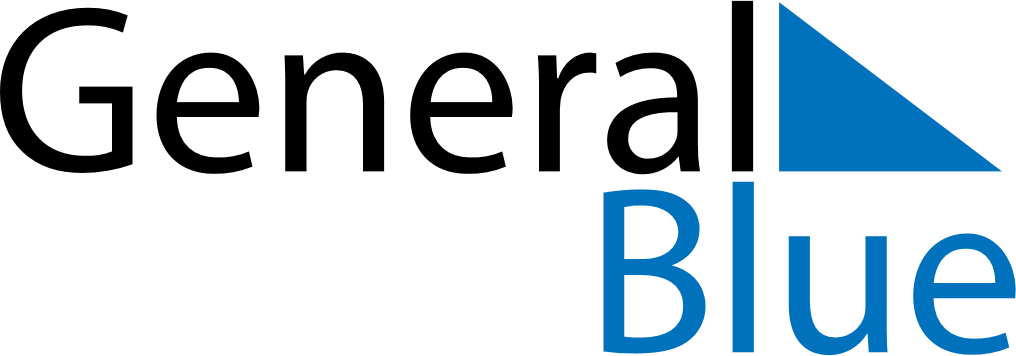 June 2024June 2024June 2024June 2024June 2024June 2024June 2024Orsta, More og Romsdal, NorwayOrsta, More og Romsdal, NorwayOrsta, More og Romsdal, NorwayOrsta, More og Romsdal, NorwayOrsta, More og Romsdal, NorwayOrsta, More og Romsdal, NorwayOrsta, More og Romsdal, NorwaySundayMondayMondayTuesdayWednesdayThursdayFridaySaturday1Sunrise: 3:59 AMSunset: 11:07 PMDaylight: 19 hours and 7 minutes.23345678Sunrise: 3:57 AMSunset: 11:09 PMDaylight: 19 hours and 11 minutes.Sunrise: 3:55 AMSunset: 11:11 PMDaylight: 19 hours and 15 minutes.Sunrise: 3:55 AMSunset: 11:11 PMDaylight: 19 hours and 15 minutes.Sunrise: 3:54 AMSunset: 11:13 PMDaylight: 19 hours and 19 minutes.Sunrise: 3:52 AMSunset: 11:15 PMDaylight: 19 hours and 22 minutes.Sunrise: 3:51 AMSunset: 11:17 PMDaylight: 19 hours and 25 minutes.Sunrise: 3:49 AMSunset: 11:18 PMDaylight: 19 hours and 29 minutes.Sunrise: 3:48 AMSunset: 11:20 PMDaylight: 19 hours and 31 minutes.910101112131415Sunrise: 3:47 AMSunset: 11:22 PMDaylight: 19 hours and 34 minutes.Sunrise: 3:46 AMSunset: 11:23 PMDaylight: 19 hours and 37 minutes.Sunrise: 3:46 AMSunset: 11:23 PMDaylight: 19 hours and 37 minutes.Sunrise: 3:45 AMSunset: 11:25 PMDaylight: 19 hours and 39 minutes.Sunrise: 3:44 AMSunset: 11:26 PMDaylight: 19 hours and 41 minutes.Sunrise: 3:43 AMSunset: 11:27 PMDaylight: 19 hours and 43 minutes.Sunrise: 3:43 AMSunset: 11:28 PMDaylight: 19 hours and 45 minutes.Sunrise: 3:42 AMSunset: 11:29 PMDaylight: 19 hours and 47 minutes.1617171819202122Sunrise: 3:42 AMSunset: 11:30 PMDaylight: 19 hours and 48 minutes.Sunrise: 3:41 AMSunset: 11:31 PMDaylight: 19 hours and 49 minutes.Sunrise: 3:41 AMSunset: 11:31 PMDaylight: 19 hours and 49 minutes.Sunrise: 3:41 AMSunset: 11:31 PMDaylight: 19 hours and 50 minutes.Sunrise: 3:41 AMSunset: 11:32 PMDaylight: 19 hours and 50 minutes.Sunrise: 3:41 AMSunset: 11:32 PMDaylight: 19 hours and 51 minutes.Sunrise: 3:41 AMSunset: 11:32 PMDaylight: 19 hours and 51 minutes.Sunrise: 3:42 AMSunset: 11:33 PMDaylight: 19 hours and 51 minutes.2324242526272829Sunrise: 3:42 AMSunset: 11:33 PMDaylight: 19 hours and 50 minutes.Sunrise: 3:42 AMSunset: 11:32 PMDaylight: 19 hours and 50 minutes.Sunrise: 3:42 AMSunset: 11:32 PMDaylight: 19 hours and 50 minutes.Sunrise: 3:43 AMSunset: 11:32 PMDaylight: 19 hours and 49 minutes.Sunrise: 3:44 AMSunset: 11:32 PMDaylight: 19 hours and 48 minutes.Sunrise: 3:45 AMSunset: 11:31 PMDaylight: 19 hours and 46 minutes.Sunrise: 3:46 AMSunset: 11:31 PMDaylight: 19 hours and 45 minutes.Sunrise: 3:47 AMSunset: 11:30 PMDaylight: 19 hours and 43 minutes.30Sunrise: 3:48 AMSunset: 11:29 PMDaylight: 19 hours and 41 minutes.